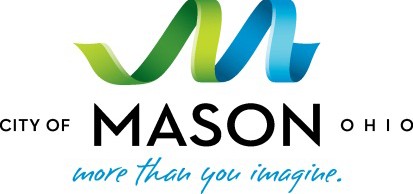 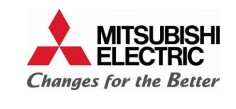 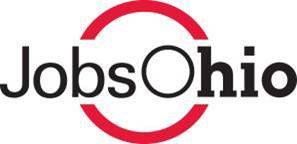 FOR IMMEDIATE RELEASE February 24, 2015  Media Contacts:  City of Mason Kaity Dunn 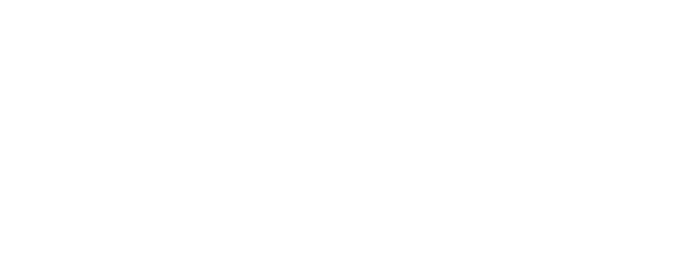 Kaity@RasorMarketing.com 513-­‐793-­‐1234 MITSUBISHI ELECTRIC AUTOMOTIVE TO EXPAND IN MASON, OHIO  Advanced manufacturing and automotive innovation continues in Mason  with 100 new jobs and $80 million in investment  MASON, OH – February 9, 2015. Mitsubishi Electric Automotive America, Inc., a leading global automotive supplier, and the City of Mason announced today that the company will expand its factory in Mason, Ohio. This is the eighth time Mitsubishi Electric has expanded its Mason-­‐based operation since establishing its presence in   the city 28 years ago. The $80 million expansion includes increasing the company’s existing 500,000 square-­‐foot space by 145,000 square feet, and adding 100 new jobs over the next few years. The investment includes $9.6 million in real estate and $71 million in machinery and equipment. The larger  facility will provide space for additional equipment to produce alternators and starter motors, allowing the company to better meet its customers’ increasing production needs. A groundbreaking is planned for March 2015, with construction anticipated to be completed by the end of the year. Cincinnati United Contractors is the building’s  contractor. “This investment reinforces Mitsubishi Electric’s commitment to help our customers increase production as they keep pace with growing auto sales in North America,” stated Nobuyuki Nakagaki, president of Mitsubishi Electric Automotive America, Inc. “We’re also pleased to be adding 100 new jobs in the next few years to help grow the economy in the City of Mason and the region.” “It has been an honor to be a part of Mitsubishi Electric’s ongoing success story,” said Mason mayor David F. Nichols. “The company’s leadership is committed to innovation and excellence, resulting in its influential position in the manufacturing and automotive industry,” Nichols continued. “Mitsubishi Electric’s eighth expansion in Mason is a case study for success in foreign direct investment, and a cornerstone for economic development for the city. We’re looking forward to advancing this long-­‐term relationship with Mitsubishi Electric by continuing to provide a customer service approach to their business needs.” Mason City Council will approve a provision of up to $100,000 to be made to the Mason Port Authority for a 20-­‐ year incentive to secure Mitsubishi Electric’s investment and job creation.  Mason City Council will also approve   a 100 percent, 15-­‐year Community Reinvestment Area (CRA), committing to make annual payments to Mason City Schools for the new company engineering and manufacturing space for Mitsubishi Electric. In addition, this project is expected to add 100 new jobs to the company’s current payroll of over 450 jobs with a projected payroll of approximately $4.2 million for a total investment value generated back to the community of nearly $3 million.   Mitsubishi Electric is a leading manufacturer and supplier of powertrain, body and chassis products, and in-­‐ vehicle entertainment and navigation systems. Mitsubishi Electric’s high performing alternators are light and compact. They include high-­‐density coil windings and efficient part cooling structures.“We place a lot of emphasis on ensuring our companies have all the necessary resources to grow, so it’s thrilling to be able to celebrate an announcement like this, because it’s evidence that our intentional planning and strategy has provided a platform for Mitsubishi Electric to expand,” said John Minor, JobsOhio president and chief investment officer."The Mitsubishi Electric expansion is proof that the city of Mason, JobsOhio and REDI Cincinnati have the resources and know-­‐how to provide large manufacturing companies the necessary tools for continued success. This is great news, not only for the City of Mason, but also for the region," said Johnna Reeder, president & CEO of REDI Cincinnati, the region's leading economic development initiative.About Mitsubishi Electric Automotive AmericaMitsubishi Electric Automotive America, Inc., a U.S. affiliate company of Mitsubishi Electric Corporation, was established in 1979 to serve the North American automotive, heavy-­‐duty truck and coach business. Mitsubishi Electric Automotive America offers a wide range of products and services, including engineering, manufacturing, sales, marketing, distribution and service of electrical and electronic systems and components for automobiles, heavy trucks, buses and commercial engine manufacturers, serving both OEMs and the aftermarket. Additional information is available at the following websites: Mitsubishi Electric Automotive America www.meaa-­‐mea.com; Mitsubishi Electric heavy duty products www.specmystarter.com; Mitsubishi Electric’s Diamond Gard™ warranty program   www.diamond-­‐gard.com.In addition to automotive electrical components, Mitsubishi Electric US group companies’ principal businesses include semiconductor devices, factory automation products, heating and cooling products, elevators and escalators, solar modules, electric utility products, and large-­‐scale video displays for stadiums and arenas. There are 50 locations throughout North America with approximately 3,600 employees.About the City of Mason, OhioMason, Ohio, is an established hub for bioscience innovation and includes a business portfolio of advanced manufacturing, healthcare and technology companies. As the largest city in Warren County and part of the Greater Cincinnati region in southwest Ohio, Mason’s economic development mission is focused on attracting and supporting the growth of top companies and creating jobs in these key sectors, while leveraging partnerships to also attract foreign direct investment. Ranked the seventh best place to live by CNN/Money Magazine in 2013, Mason is nationally recognized for its low cost of living, award-­‐winning schools and its intentional culture of wellness.About REDI CincinnatiThe Regional Economic Development Initiative (REDI) Cincinnati is one of JobsOhio’s six regional economic development partners. Known collectively as the JobsOhio Network, the organization uses a client-­‐focused approach to deliver all of the state’s resources to businesses looking to grow, invest, and create jobs in Ohio.REDI Cincinnati is the first point of contact for businesses interested in growing in or relocating to Greater Cincinnati, a three-­‐state, 15-­‐county region with 2.2M residents and 120,000 businesses, including nine Fortune® 500 companies. In 2013, Cincinnati ranked sixth in the U.S. for new/expanded facilities among metros with 1M+ residents.An economic growth engine, REDI Cincinnati is comprised of top business leaders, investors and community partners. REDI Cincinnati is dedicated to attracting new businesses, expanding existing businesses and drawing top talent within six key sectors: Advanced Manufacturing; BioHealth; BrandHUB; Finance, Insurance & IT; Food Processing & Agriculture; and Advanced Energy. Last year in collaboration with JobsOhio and local partners, REDI Cincinnati helped companies commit to create or retain almost 11,000 jobs in 2013, representing $345M in new capital investment. Discover more at REDICincinnati.com.About JobsOhioJobsOhio is a private, non-­‐profit corporation designed to drive job creation and new capital investment in Ohio through business attraction, retention, and expansion efforts. As part of this statewide effort, JobsOhio works closely with its regional economic development partners, known collectively as the JobsOhio Network. With   deep ties to local business communities, the six-­‐region Network provides the necessary connectivity to achieve a One Firm, One State approach to selling Ohio. Find out more at jobs-­‐ohio.com.The City of Mason, REDI the Regional economic development partner and JobsOhio formed the team to secure this signature growth company’s investment in the State, Region and in Mason.###